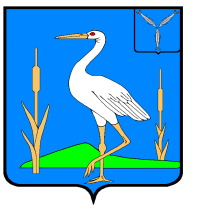 АДМИНИСТРАЦИЯБОЛЬШЕКАРАЙСКОГО МУНИЦИПАЛЬНОГО ОБРАЗОВАНИЯРОМАНОВСКОГО МУНИЦИПАЛЬНОГО РАЙОНАСАРАТОВСКОЙ ОБЛАСТИПОСТАНОВЛЕНИЕ№25От 13.05.2020 года                                                                                              с. Большой КарайО внесении дополнений в приложение к постановлению от 08 августа 2016 г. № 58 «Об утверждении административного регламента по предоставлению муниципальной услуги «Предоставление информации об объектах недвижимого имущества ,находящихся в муниципальной собственности и предназначенных для сдачи в аренду» (с  изменениями от 10.10.2016№ 68 ,от 11.12.2017 № 62,от 11.09.2018 № 57,от 27.12.2018 № 84,от 05.02.2019 №11)В соответствии с Федеральным законом от 27 июля 2010 года № 210-ФЗ «Об организации предоставления государственных и муниципальных услуг» поправок ,внесенных Федеральным законом от 18.07.2019 № 184-ФЗ и постановлением Правительства РФ от 10.02.2020 № 114, вступающих в силу 01 июля 2020 года по предложению прокуратуры от 12.03.2020№ 17-2020  на основании  Устава Большекарайского муниципального образования  Романовского муниципального района Саратовской области администрация Большекарайского  муниципального образования  Романовского муниципального районаПОСТАНОВЛЯЕТ:1. Внести в приложение к постановлению от 08 августа 2016 г. № 58 «Об утверждении административного регламента по предоставлению муниципальной услуги «Предоставление информации об объектах недвижимого имущества ,находящихся в муниципальной собственности и предназначенных для сдачи в аренду» (с  изменениями от 10.10.2016№ 68 ,от 11.12.2017 № 62,от 11.09.2018 № 57,от 27.12.2018 № 84,от 05.02.2019 №11следующие изменения:- пункт 2.8 раздела 2 дополнить абзацем следующего содержания :-справка об установлении инвалидности и другие необходимые для предоставления соответствующих муниципальных услуг документы будут запрашиваться уполномоченными органами в порядке межведомственного электронного взаимодействия и из ФГИС «Федеральный реестр инвалидов»2. Разместить настоящее постановление на официальном сайте администрации Большекарайского муниципального образования Романовского муниципального района  в информационно-телекоммуникационной сети «Интернет». 3. Контроль за исполнением настоящего постановления оставляю за собой.          Глава Большекарайского                                        муниципального образования	Н.В.Соловьева